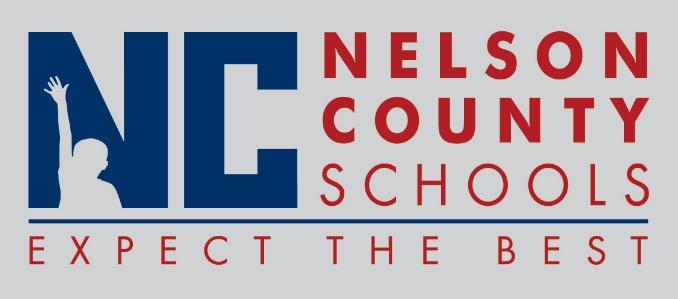 Decision PaperRECOMMENDATION:   	Approve the listed staff to receive continuing contracts for Tenure with the Nelson County Schools.Annmarie Williams	Director of Elementary Schools		Central OfficeTraci Burke	Principal				BMSTanya Jury	Asst. Principal				NCHSAndrew Courtney	Teacher				NCHSChasity Montgomery	Teacher				OKHStephanie Coslow	Teacher				Foster HeightsLisa Rucker 	Teacher				Foster HeightsSuzy Pozgay 	Teacher				BMSShawn Robinson	Teacher				TNHSMelissa Call 	Teacher				TNHSKathy Miller	Teacher				Cox’s CreekHolly Walker	Principal				ELCMark Webster	Asst. Principal				TNHSRECOMMENDED MOTION:  	I move that the Nelson County Board of Education Approve the listed staff to receive continuing contracts for Tenure with the Nelson County SchoolsTo:Nelson County Board of EducationFrom:Tim Beck, Director of Student Supportcc:Dr. Anthony Orr, SuperintendentDate:June 21, 2016Re:  Continuing Contracts for Tenure